Toprakta Çözünür müyüm?2 HAFTA SONRA2 AY SONRA3 AY SONRADAHA UZUN SÜRE SONRA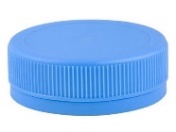 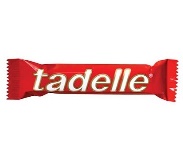 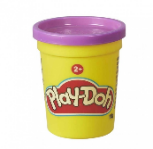 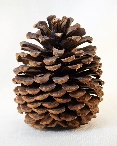 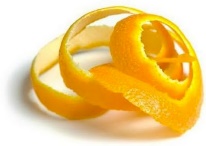 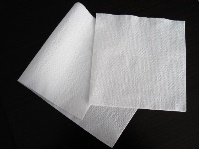 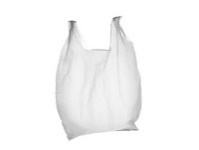 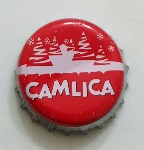 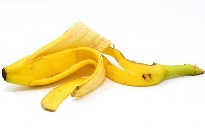 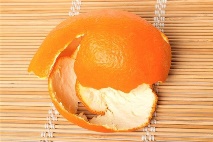 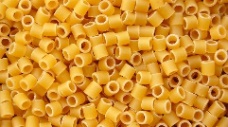 